Publicado en  el 12/08/2016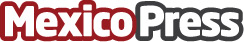 Regresa Green Day con disco nuevoLa banda californiana de punk-rock, Green Day, lanzó a través de las redes sociales su nuevo single, Bang Bang, como adelanto del que será su próximo disco, Revolution Radio, que se publicará el 7 de octubreDatos de contacto:Nota de prensa publicada en: https://www.mexicopress.com.mx/regresa-green-day-con-disco-nuevo Categorías: Internacional Música http://www.mexicopress.com.mx